КОНТРОЛЬНО - СЧЕТНАЯ ПАЛАТА 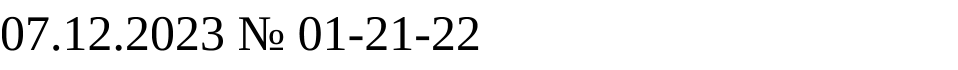 МУНИЦИПАЛЬНОГО ОБРАЗОВАНИЯ АКБУЛАКСКИЙ РАЙОН ОРЕНБУРГСКОЙ ОБЛАСТИ461551, п.Акбулак, ул.Комсомольская,15 Тел. (35335) 2-20-96, Е-mail: kspakbulak@mail.ru	ОГРН 1125658024579, ИНН/КПП 5620020863/564601001	30 ноября 2023  года                                                                                  № 1ЗАКЛЮЧЕНИЕ                                                                                 Контрольно-счетной палаты муниципального образования Акбулакский район  о результатах экспертно-аналитического мероприятия  «Экспертиза проекта решения Совета депутатов «О бюджете муниципального образования Акбулакский район на 2024 год и на плановый период 2025 и 2026 годов».1. Общие положения.	Заключение  Контрольно-счетной палатой муниципального образования Акбулакский район (далее - Счетная палата) на проект решения Совета депутатов муниципального образования Акбулакский район «О бюджете муниципального образования Акбулакский район на 2024 год и  на плановый период 2025 и 2026 годов» (далее – Заключение) подготовлено в соответствии с Бюджетным кодексом Российской Федерации (далее БК РФ), Федерального закона от 07.02.2011 № 6-ФЗ «Об общих принципах организации деятельности контрольно-счетных органов субъектов Российской Федерации и муниципальных образований»,  решения Совета депутатов муниципального образования Акбулакский район от 21.12.2021 № 89 «Об утверждении Положения «Контрольно-счетной палаты муниципального образования Акбулакский район Оренбургской области»  и решения Совета депутатов муниципального образования Акбулакский район от 19.06.2023 № 228 «Об утверждении Положения «О бюджетном процессе в муниципальном образовании Акбулакский район» (далее – Положение о бюджетном процессе).	В ходе экспертизы проанализированы проект решения Совета депутатов муниципального образования Акбулакский район «О бюджете муниципального образования Акбулакский район на 2024 год и  на плановый период 2025 и 2026 годов», документы, представленные одновременно с  ним, а также другие сведения имеющие значение для изучения  объекта экспертизы. 	Проект решения о бюджете  внесен в Совет депутатов муниципального образования Акбулакский район  с соблюдением срока, установленного п.1 статьи 24   Положения о бюджетном процессе (не позднее 15  ноября текущего года).	Требования к содержанию проекта решения о бюджете,  предусмотренные статьей 184.1 Бюджетного кодекса Российской  Федерации и пунктом  4  статьи  24 Положения  о бюджетном процессе соблюдены.	Состав  документов и материалов, представленных одновременно с проектом решения о бюджете, соответствует требованиям статьи 184.2 Бюджетного кодекса. Одновременно с Проектом решения  представлены:- Основные направления бюджетной и налоговой политики на 2023-2025 годы, утвержденные постановлением  администрации муниципального образования  Акбулакский район от  31.10.2023  №  821-п;  - Прогноз основных характеристик (общий объем доходов, общий объем расходов, бюджет бездефицитный) консолидированного бюджета муниципального района на очередной финансовый год и плановый период от 13.11.2023 №  857-п;- Бюджетный прогноз муниципального образования Акбулакский район на долгосрочный период до 2026 года; - Предварительные  итоги социально-экономического  развития муниципального образования Акбулакский  район за истекший период текущего финансового года и ожидаемые итоги социально-экономического развития соответствующей территории за текущий финансовый год; - Прогноз социально-экономического  развития муниципального образования Акбулакский  район на период 2024-2026 годы (далее – Прогноз), утвержденный постановлением администрации муниципального образования Акбулакский район от 20.10.2023  № 785-п;- Оценка ожидаемого исполнения бюджета муниципального образования Акбулакский  район за текущий финансовый год;- Пояснительная записка к проекту решения о бюджете муниципального образования на  2024 год и на плановый период 2025 и 2026 годов;- Расчеты по статьям классификации доходов бюджета  муниципального образования Акбулакский район и источников финансирования дефицита бюджета на очередной финансовый год и плановый период;- Плановый  Реестр расходных обязательств  муниципального образования Акбулакский район на 2024 – 2026 годы;- Перечень публичных нормативных обязательств;- Проекты методик и расчеты распределения межбюджетных трансфертов;- Паспорта муниципальных программ;- Методика формирования бюджета (Приказ финансового отдела муниципального образования Акбулакский район о методике формирования бюджета муниципального образования  Акбулакский район  на  2024 год и на плановый период 2025 и 2026 годов от 10.10.2023  №  16);- Реестр источников дохода;- Верхний предел муниципального внутреннего долга по состоянию на 1 января года, следующего за очередным финансовым годом и каждым годом планового периода.	Согласно прогнозу социально-экономического развития муниципального образования  Акбулакский район Оренбургской области на 2024 год и на плановый период до 2026 года, одобренному  постановлением администрации муниципального образования Акбулакский район от 20.10.2023 № 785-п основные показатели социально- экономического развития муниципального образования характеризуется следующими данными по базовому варианту:	Индекс промышленного производства: 2021 год (отчет) – 106,6%,  2022(отчет) -    107,5%,  2023 год оценка-101,7  %, 2024год прогноз – 100,8% , 2025 год прогноз -101,0%, 2026 год прогноз -101,1%.	Индекс производства продукции сельского хозяйства: 202 год (отчет) -95,4%, 2022(отчет) – 151,3%,  2023 год оценка – 90,7%,  2024 год прогноз -  100,8%, 2025год прогноз -104,6%, 2026 год прогноз – 103,9%.	Индекс растениеводства: 2021 год (отчет) -77,4%, 2022год (отчет) – 289,8%,  2023 год оценка – 71,4%,  2024 год прогноз -  101,2%, 2025год прогноз -105,9%, 2026 год прогноз – 107,0%;Индекс животноводства: 2021 год (отчет) -106,9%, 2022(отчет) – 103,2%,  2023 год оценка– 109,4%,  2024 год прогноз -  100,6%, 2025год прогноз -103,7%, 2026 год прогноз – 101,9%.	Индекс объема розничной торговли: 2021 год отчет – 100,1%, 2022год отчет – 100,5%,  2023 год оценка  – 103,2%, 2024 год прогноз -103,5%. 2025 год прогноз – 103,5%, 2026 год прогноз – 103,6%.	 Индекс физического объема инвестиций в основной капитал 2021 (отчет) -   77,2%,  2022 (отчет) – 105,3 %,  2023 год оценка – 101,7%,  2024  год прогноз – 101,1%,  2025год прогноз  -   101,3 %, 2026 год прогноз – 101,9%.	Среднемесячная номинальная начисленная заработная плата работников 2020год (отчет) – 25572,76 рублей, 2021 год (отчет) – 28073,8 рублей, 2022 год отчет – 30323,02 рублей, 2023 год оценка – 33308,9 рублей, 2024 год прогноз – 35240,82рублей, 2025 год прогноз – 37583,41рублей, 2026 год прогноз – 40157,57 рублей. ДОХОДЫ БЮДЖЕТА	В 2024  году  ДОХОДНАЯ ЧАСТЬ 	бюджета муниципального образования Акбулакский район планируется в  размере 906860,3       тыс.рублей, выше на 70900,1 тыс.рублей или 108,5%  от бюджетных назначений, утвержденных на 2023 год  (835960,2 тыс.рублей)  и ниже  на 22027,6 тыс.рублей  или 97,6% от ожидаемого исполнения за 2023 год исполнения бюджета по  доходам  (928887,9  тыс.рублей). Увеличение общего объема доходов бюджета муниципального образования в 2024 году определяет увеличение безвозмездных поступлений на 55071,9 тыс.рублей или на 7,5% (789426,2 тыс.рублей), увеличение собственных доходов на 2024 год на  сумму 15828,2 тыс.рублей(117434,1 тыс.рублей), по сравнению с прошлым 2023 годом (101605,9 тыс.рублей). 	Основной объем на безвозмездных поступлений приходится от Субвенции  бюджетам субъектов  Российской Федерации и муниципальных образований на 2024 год поступления запланированы в размере   429083,5 тыс.рублей, что  выше на 37713,5 тыс.рублей   показателя 2023 года (391370,4 тыс.рублей).В 2024 году общий объем доходов бюджета планируется в размере 906860,3 тыс. рублей, или 114,9 % к 2023 году; в 2025 году – 860940,2 тыс. рублей, или 94,9% к 2024 году, в 2026 году 863625,8 тыс.рублей или 100,3% к  2025 году. Сложившуюся  динамику доходной части бюджета в плановом периоде определяют  безвозмездные поступления.1.1. Поступления налоговых и неналоговых доходов  на 2024 год  планируются в  размере 117434,1тыс. рублей, что  выше на 15828,2 тыс. рублей, или  на 15,6% соответствующего объема собственных доходов, утвержденных на 2023 год (101605,9 тыс. рублей). По отношению к ожидаемому исполнению за 2023 год доходы запланированы с увеличением на 7223,0 тыс. рублей, или на 6,6%  (110211,1тыс.рублей).В плановом периоде поступления налоговых и неналоговых доходов предусмотрены в следующих размерах: на 2025 год – 120931,8тыс. рублей, или 103,0% к 2024 году; на 2026 год – 123482,3тыс. рублей (102,1 % к 2025 году). 1.1.1. Налог на доходы физических лиц (далее – НДФЛ) как и прежде является важным бюджетообразующим источником, поскольку занимает преобладающую долю в собственных доходах бюджета района (в 2024 году – в размере 77,5% от общего объема ожидаемого исполнения налоговых и неналоговых доходов). Прогнозные поступления по статье предусмотрены в следующих размерах: в 2024 году – 91002,0 тыс. рублей, или 115,6 %  от утвержденных на 2023 год бюджетных назначений (78753,8 тыс. рублей) и 111,0% от ожидаемого исполнения 2023 года (82000,0 тыс. рублей); в 2025 году – 93327,0 тыс. рублей, или 102,6% к 2024 году; в 2026 году – 94753,0 тыс. рублей, или 101,5% к 2025 году.На сумму налога, подлежащего зачислению в бюджет района в 2024-2026 годах, отразилось изменение норматива отчислений в бюджет  в связи с увеличением дополнительного норматива отчислений согласно статье 58 Бюджетного кодекса Российской Федерации. Налог на доходы физических лиц определен на основании сведений, представленных Межрайонной инспекцией Федеральной налоговой службы № 7 по Оренбургской области. Норматив отчислений в местный бюджет сложился в следующих размерах: в 2024 году – 63,75 %, в 2025 году – 64,9%, в 2026 году – 65,9%.Основную долю (более 75,3% общего объема) в прогнозируемых поступлениях по НДФЛ занимает подстатья «Налог на доходы физических лиц  с доходов, источником которых является налоговый агент, за исключением доходов, в отношении которых исчисление и уплата осуществляются в соответствии со статьями 227, 227-1 и 228 Налогового кодекса РФ». В соответствии с методикой прогнозирования УФНС по Оренбургской области планируемые поступления рассчитаны на основе макроэкономического параметра Прогноза социально-экономического развития  «фонд начисленной заработной платы всех работников» (базовый вариант прогноза). Поступления НДФЛ с доходов, полученных от осуществления деятельности физическими лицами, зарегистрированными в качестве индивидуальных предпринимателей, нотариусов, занимающихся частной практикой, адвокатов, учредивших адвокатские кабинеты, и других лиц занимающихся частной практикой в соответствии со статьей 227 Налогового кодекса Российской Федерации предусмотрены проектом решения о бюджете в следующих размерах: 2024 год – 425,0 тыс. рублей или 69,3% к 2023 году,  2025 год-  444,0 тыс. рублей или 104,5% к 2026 году, 2026 год – 463,0 тыс. рублей или 104,3% к 2025 году. Поступления НДФЛ на доходы физических лиц с доходов, полученных физическими лицами в соответствии со статьей 228 Налогового кодекса Российской Федерации в 2024 году прогнозируются в сумме 1502,0 тыс. рублей или 120,2% к 2023 году,  в 2025 году -  1612,0 тыс. рублей или 107,3% к 2024году,  в  2026 году – 1690,0 тыс. рублей или 104,8% к 2025 году. 1.1.2 Анализируемая подгруппа «Налоги на совокупный доход» включает поступления: 	налога, взимаемого в связи с применением упрощенной системы налогообложения (УСН); по единому налогу на вмененный доход для отдельных видов деятельности (ЕНВД); по единому сельскохозяйственному налогу (ЕСХН); налога, взимаемого в связи с применением патентной системы налогообложения.Поступления налогов на совокупный доход проектом решения о бюджете предусматриваются по предложению главного администратора доходов (УФНС по Оренбургской области) в следующих размерах: на 2024 год –  18136,5тыс. рублей,   на 2025 год – 18944,4 тыс. рублей,  на 2026 год – 19673,9 тыс. рублей. На долю налогов на совокупный доход в общем объеме собственных доходов бюджета муниципального образования  в 2024 году приходится 15,4%.Анализ поступлений налогов на совокупный доход в бюджет муниципального образования в динамики за период с 2020 год по 2023 год приведен в таблице № 1. Таблица № 1                                                                                                   (тыс. рублей)По результатам анализа наблюдается положительная динамика  поступлений налогов на совокупный доход в бюджет района  в прогнозируемом периоде  в 2024 году- 101,2% от ожидаемого показателя 2023 года.  В  2025 году 107,3% к 2023 году, в 2026 году 103,9% к 2025 году.1.1.3. Поступления налога, взимаемого в связи с применением упрощенной системы налогообложения, сформированы путем суммирования: налога, взимаемого с налогоплательщиков, выбравших в качестве объекта налогообложения доходы; налога, взимаемого с налогоплательщиков, выбравших в качестве объекта налогообложения доходы, уменьшенные на величину расходов. Проектом решения о бюджете налоговые поступления предусмотрены в  следующих размерах: на 2024 год – 16126,0 тыс. рублей, что составляет 130,9% к утвержденным на 2023год назначениям (12321,0 тыс. рублей) и 100,3% к ожидаемому исполнению за 2023 год (16070,0 тыс.рублей).1.1.4. Предусмотренные  проектом решения о бюджете  поступления единого сельскохозяйственного налога составляют: в 2024 году – 1396,5тыс. рублей,  что составляет 196% к утвержденным показателям 2023 года(712,6 тыс.рублей), или 100,1 % к ожидаемому исполнению за 2023  год (1395,5 тыс. рублей), в 2025 году – 1420,4тыс. рублей (101,7%  к 2024 году), в 2026 году – 1448,9тыс. рублей (102,0% к 2025 году). 1.1.5. Проектом решения о бюджете предусмотрено поступление налога, взимаемого в связи с применением патентной системы налогообложения на 2024 год в размере 614,0 тыс. рублей, что составляет 53,1% к утвержденным показателям 2023 года(1156,0 тыс.рублей) или 122,8% к ожидаемому исполнению за 2023год (500,0 тыс. рублей) и 104,2% к утвержденным на 2025 года (640,0 тыс.рублей) и 108,5% к утвержденным 2026 года( 666,0 тыс.рублей).	1.1.6.Поступления государственной пошлины на 2024 год и на плановый период спрогнозированы в объеме 2497,0тыс. рублей, или 85,5% к утвержденным бюджетным назначениям на 2023 год в размере 2919,0 тыс. рублей и 85,5% к ожидаемому исполнению за 2023год (2919,0 тыс. рублей). На 2025 год планируется в размере 2671,0 тыс.рублей или 107,0% к 2024году на 2026 год планируется в сумме 2856,0 тыс.рублей или 106,9% к 2025 году.1.1.7. Поступления Неналоговых доходов предусматриваются  проектом решения о бюджете  в следующих объемах: на 2024 год в размере 5798,6 тыс. рублей, или 100,9% к утвержденному показателю 2023 года(5743,5 тыс.рублей) или 78,7%  к ожидаемому исполнению за 2023 год(7364,8 тыс.рублей), на 2025 год в размере 5989,4 тыс. рублей, или 96,8 % к 2024 году, на 2026 год в размере 6199,4 тыс. рублей, или 103,5% к 2025 году. 	ВНеналоговые доходы сформированы за счет следующих подгрупп: «Доходы от использования имущества, находящегося в государственной и муниципальной собственности», «Платежи при пользовании природными ресурсами», «Доходы от продажи материальных и нематериальных активов», «Штрафы, санкции, возмещение ущерба».В структуре неналоговых доходов наибольший удельный вес составляют поступления  «Доходы, от использования имущества, находящегося в государственной и муниципальной собственности»  в 2024 году  или 76,8% (4453,8 тыс.рублей).Поступления доходов от использования имущества, находящегося в государственной и муниципальной собственности спрогнозированы на 2024год в размере  4453,8 тыс. рублей, или 104,1%к утвержденному показателю на 2023 год (4278,7 тыс.рублей), или  82,9%от ожидаемого исполнения (5373,5 тыс.рублей), на 2025 год в размере 4563,8тыс. рублей (102,5% к 2024 году), на 2026 год в размере  4673,8 тыс. рублей (102,4% к 2025 году). Согласно письму Министерства финансов Российской Федерации от 27.09.2019 № 02-05-11/74401 указанные поступления подлежат отражению как прочие поступления от использования имущества, находящегося в государственной и муниципальной собственности.Основную часть планируемых доходов по подгруппе составляют доходы, получаемые в виде арендной платы за земельные участки, государственная собственность на которые не разграничена на 2024 год – 4200,0 тыс.рублей, на 2025 год -  4300,0 тыс.рублей, на 2026 год -4400,0 тыс.рублей, поступления доходов прогнозируются с ростом  от 2,4%.	Поступление платы за негативное воздействие на окружающую среду предусмотрено в бюджете района на основании информации администратора доходов  в следующих размерах: на 2024 год в сумме  243,6тыс. рублей, или 103,3% к утвержденному показателю 2023 года (235,8 тыс.рублей)  и  157,2% к ожидаемому исполнению 2023 года (155,0 тыс.рублей), соответственно утверждается на 2025 год в сумме 243,6тыс.рублей и на  2026 год в сумме 243,6тыс. рублей, повышения доходов не прогнозируется.Поступления Доходов от продажи земельных участков находящихся в государственной и муниципальной собственности прогнозируется на 2024 год   в сумме 640,0 тыс.рублей, или 82,1% к утвержденным бюджетным назначениям на 2023 год в размере (780,0 тыс. рублей) и 65,3% к ожидаемому исполнению за 2023год (980,1тыс. рублей), повышение доходов от продажи  не планируются.Поступления по подгруппе «Штрафы, санкции, возмещение ущерба» прогнозируются администраторами доходов на 2024 год  в сумме 442,0 тыс.рублей, или 98,4% к утвержденным бюджетным назначениям на 2023 год в размере (449,0 тыс. рублей) и  55,3% к ожидаемому исполнению за 2023год (800,0 тыс. рублей). На 2024-2025 годы  прогнозируется  в сумме 442,0 тыс.рублей соответственно, повышением доходов от штрафов  не планируются .Прочие неналоговые доходы на 2024 год планируются в сумме 19,2 тыс.рублей, это инициативные платежи, зачисляемые в бюджет района. Неналоговые доходы в  2024 году в структуре собственных доходов составят 4,9%(5798,6 тыс.рублей),  налоговые доходы  95,1%(111635,5 тыс.рублей)                                         Безвозмездные поступления.	 1.2. Доходы по группе «Безвозмездные поступления» в проекте решения  на 2024  год определены в размере 789426,2тыс. рублей, что на 55071,9 тыс.рублей выше  прошлогоднего показателя 2023 года (734354,3 тыс.рублей и  ниже на 29250,6 тыс.рублей ожидаемого показателя 2023(818676,8 тыс.рублей) на 2025 год  планируется в размере 740008,4 тыс. рублей, на 2026 год – в размере 740143,5 тыс. рублей, с уменьшением на 2025 год  в сумме 49417,8 тыс.рублей, на 2026 год    в сумме  49282,7тыс.рублей к 2024 году.1.2.1. Безвозмездные поступления в качестве дотации бюджету  предусмотрены на 2024 год в размере  267166 тыс. рублей, на 2025 год – в размере 225069,0  тыс. рублей, на 2026 год – в размере  231594,0тыс. рублей, с пониженной динамикой к 2024 году. Объем дотации предусмотренный проектом решения о бюджете формируется за счет дотации бюджету района  на выравнивание бюджетной обеспеченности.1.2.2. Субсидии бюджетам бюджетной системы Российской Федерации (межбюджетные субсидии)  предусмотрены проектом решения о бюджете  на 2024 год в размере 35417,7 тыс. рублей, на 2025 год – в размере 32375,1 тыс. рублей, на 2026 год – в размере 32104,2 тыс. рублей с пониженной динамикой к 2024 году. 1.2.3. Субвенции бюджетам бюджетной системы Российской Федерации предусмотрены проектом решения на 2024 год в размере 429083,5 тыс. рублей, на 2025 год - в размере 426083,1тыс.рублей,  на 2026 год – в размере  419964,1 тыс. рублей, с пониженной динамикой к 2024 году. 1.2.4.  Иные межбюджетные трансферты предусмотрены проектом решения на 2024год в размере 56759 тыс. рублей, на 2025 год - в размере 56481,2 тыс.рублей, на 2026 год – в размере 56481,2 тыс. рублей с пониженной динамикой к 2024 году.РАСХОДЫ БЮДЖЕТА.  2. Расходы бюджета  муниципального образования Акбулакский район согласно проекту решения о бюджете составят: в 2024 году 906860,3 тыс. рублей,  что  на 70900,1  тыс.рублей выше утвержденного показателя 2023 года (835960,2 тыс.рублей) и  на 27313,5 тыс.рублей ниже ожидаемого показателя 2023 года (934173,8 тыс.рублей). На 2025 году-  860940,2 тыс. рублей, в 2026году –  863625,8 тыс. рублей с пониженной динамикой к 2024 году. Основные параметры проекта решения о бюджете, а также сравнительный анализ основных показателей проекта решения о бюджете на 2024 год и на плановый период 2025 и 2026 годов.	Бюджетные ассигнования в 2024 году и плановом периоде в соответствии с ведомственной структурой расходов предусмотрены 5 главными распорядителями бюджетных средств. Наибольший удельный вес расходов приходится на Отдел образование администрации муниципального образования Акбулакский район   (в 2023 год (оценка) – 66,0 % (616596,4 тыс.рублей), в 2024  году – 65,1%(590233,3 тыс.рублей), в 2025 году – 65,4%(563054,5 тыс.рублей), в 2026 году -65,2% (562780,9 тыс.рублей).	Расходы бюджета муниципального образования Акбулакский район на 2024 год и на плановый период 2025 и 2026 годов сформированы на основе методики формирования расходов  бюджета  муниципального образования Акбулакский район на 2024  и на плановый период 2025 и 2026 годов, утвержденной приказом финансового отдела администрации  Акбулакского района от 10.10.2023 № 16. Настоящая методика формирования бюджета разработана в соответствии со статьей 174.2 Бюджетного кодекса Российской Федерации, постановлением администрации муниципального образования Акбулакский     район от  17.04.2020 № 239.	Расходы на реализацию муниципальных программ составляют в 2024 году 904273,1 тыс.рублей или 99,7 процента от общего объема расходов районного бюджета, что на 70216,6 тыс.рублей выше прошлогоднего утвержденного показателя (834056,5 тыс.рублей).  В 2025 году расходы в сумме  859853,0тыс.рублей или 99,9% от общего объема расходов местного бюджета, в 2026  году в сумме 862469,7 тыс.рублей или 99,9%  от общего объема расходов местного бюджета		Объем бюджетных ассигнований на исполнение публичных нормативных обязательств  предусматривается на 2024  год в сумме 11964,6 тыс.рублей, на 2025 год в сумме 11884,2 тыс.рублей, и на 2026 год в сумме  11884,2тыс.рублей.	Расходы на предоставление муниципальным бюджетным и автономным учреждениям субсидий на финансовое обеспечение выполнения  муниципальных заданий предусмотрены в бюджете на основании расчетов учредителей в соответствии с утвержденными ими порядками расчета нормативных затрат.	Структура расходов бюджета района на 2023-2024  годы                                                                                                               Таблица 2         тыс.руб.  Увеличение бюджетных ассигнований в 2024 году к первоначально утвержденному бюджету 2023 года предполагается по   следующим разделам:  «Общегосударственные вопросы» на сумму +10450,2 тыс.рублей, «Национальная безопасность и правоохранительная деятельность»  на сумму +423,6тыс.рублей, «Национальная экономика» на сумму +539,4 тыс.рублей, «Жилищно-коммунальное хозяйство» на сумму +529,2 тыс.рублей, «Образование» на сумму +56509,4 тыс.рублей,  «Социальная политика» +3956,9 «Культура» на сумму  +6701,8 тыс.рублей, всего на сумму 79110,5 тыс.рублей.   Снижение расходов в 2024 году  к первоначально утвержденному бюджету 2023 года предполагается по разделам: «Здравоохранение»  на сумму 264,0 тыс.рублей, «Физическая культура» на сумму 1825,8 тыс.рублей, «Межбюджетные трансферты» на сумму 6120,7  тыс.рублей, всего на сумму 8210,5 тыс.рублей.Структура расходов предусмотренных проектом бюджета на 2023- 2024годы в   процентах:                                                                                                              2023 год                                             2024 годОбщегосударственные вопросы          6,8%;                                7,4%;Национальная безопасность и правоохранительная деятельность      0,6 %;                               0,6%;Национальная  экономика                  1,8%;                                 1,7%;               Жилищно-коммунальное хозяйство   0,2%;                                 0,3%;Образование                                     63,9%;                               65,1%;                                              Культура и кинематография              6,5%;                                 6,8%;Социальная политика                        5,3%;                                 5,3%;Физическая культура и спорт            2,4%;                                 2,0%;Межбюджетные трансферты           12,5%.                               10,8%.                   ИТОГО:                                  100,0%                             100,0%Наибольший удельный вес в структуре расходов в 2024 году будут занимать, как и прежде, расходы по разделу  на  «Образование» -  65,1%.Бюджет муниципального образования Акбулакский район на 2024 год сохранил социальную направленность,  79,5% расходов приходится на социально-культурную сферу.3.1. Раздел  «Общегосударственные вопросы».В проекте расходы бюджета по разделу «Общегосударственные вопросы» составляют 7,4 % в общем объеме расходов бюджета на  2024 год  или  67211,9 тыс.рублей, что выше на 10450,2 тыс.рублей первоначально утвержденного показателя на 2023 год 56761,7 тыс.рублей и  выше на  сумму 3588,9  тыс.рублей ожидаемого исполнения за 2023 год  (63623,0тыс.рублей).Расходы бюджета по разделу «Общегосударственные вопросы» в соответствии с ведомственной структурой расходов на 2024 год будут осуществлять  3 главных распорядителя бюджетных средств. По данному разделу расходы будут учтены: функционирование высшего должностного лица  в сумме 2131,4 тыс.рублей, функционирование  законодательных органов в сумме 119,7тыс.рублей, функционирование  высших исполнительных органов в местной администрации в сумме 25537,8тыс.рублей, резервные фонды  в сумме  1500,0 тыс.рублей, обеспечение деятельности финансово-бюджетного надзора в сумме 11920,5тыс.рублей, судебная система в сумме 1,5 тыс.рублей и  другие общегосударственные вопросы  в сумме 26001,0 тыс.рублей.	На 2025 год запланированы  бюджетные средства по разделу «Общегосударственные вопросы» в сумме 62426,4тыс.рублей, на 2026 год в сумме 62420,4тыс.рублей.Раздел 3.2. «Национальная безопасность и правоохранительная деятельность».	В проекте  бюджета района расходы по разделу «Национальная  безопасность и правоохранительная деятельность» составят 0,6% в общем объеме расходов бюджета на 2024 год предусмотрено 5225,1 тыс.рублей или  выше на 423,6 тыс.рублей  первоначально утвержденного показателя на 2023 год (4801,5 тыс.рублей)  и выше на 157,2 тыс.рублей ожидаемого исполнения 2023 года (5067,9 тыс.рублей).Расходы предусмотрены на:-    на государственную регистрацию актов гражданского состояния в сумме 1156,2тыс.рублей;-   расходы на ЕДДДС в размере  4068,9тыс.рублей. 	На 2025 год запланированы  бюджетные средства в сумме  5175,1 тыс.рублей, на 2026 год в сумме  5175,1тыс.рублей, с уменьшением на 50,0 тыс.рублей.		3.3. Раздел «Национальная  экономика». 	В проекте расходы бюджета района по разделу «Национальная экономика» составят 1,7% в общем объеме расходов бюджета на 2024 год или 15829,2 тыс.рублей, что выше на  539,5 тыс.рублей   первоначально утвержденного показателя на 2023 год (15289,7тыс.рублей) и выше на 20,5 тыс.рублей ожидаемого исполнения 2022года ( 15808,7 тыс.рублей).	Согласно представленным материалам, при расчете объема расходов  по разделу «национальная экономика» в 2024 году учтены расходы на:- финансирование мероприятий сельского хозяйства  в сумме 7294,8 тыс.рублей, что выше  на 552,6 тыс.рублей первоначально утвержденного показателя на 2023 год (6742,2тыс.рублей) и ниже на 421,5 тыс.рублей ожидаемого исполнения 2023 года (7716,3 тыс.рублей);- финансирование мероприятий  на пассажирские перевозки на 2024 год  предусматриваются в объемах  2438,3тыс.рублей, что ниже  на 309,5 тыс.рублей первоначально утвержденного показателя на 2023 год(2747,8тыс.рублей) и выше на 26,5 тыс.рублей ожидаемого исполнения 2023 года (2411,8тыс.рублей);- другие вопросы в области национальной экономики - финансирование автономного учреждения «Многофункциональный центр предоставления государственных и муниципальных услуг»  на 2024 год  предусматриваются в объемах 6096,1 тыс.рублей,  что ниже  на 1560,0 тыс.рублей  к первоначально утвержденного показателя на 2023 год (4536,1тыс.рублей) и выше на 415,5 тыс.рублей ожидаемого показателя 2023 года (5680,6 тыс.рублей).	В целях исполнения полномочий в сфере водоснабжения, водоотведения и в  области  обращения с твердыми коммунальными отходами в  размере 195,2 тыс.рублей на 2024-2026 годы.  3.4. Раздел «Жилищно-коммунальное хозяйство».	В проекте расходы бюджета района по разделу «Жилищно-коммунальное хозяйство» составят 0,3%  в общем объеме расходов бюджета на 2024 год  в сумме 2490,9 тыс.рублей, что выше на 529,2 тыс.рублей первоначально утвержденного показателя на  2023 года (1961,7тыс.рублей) и ниже на 64,2 тыс.рублей ожидаемого поступления за 2023 год (2426,7 тыс.рублей).	Расходы бюджета по разделу «Жилищно-коммунальное хозяйство» в  соответствии  с ведомственной структурой расходов на 2024 год будет осуществлять 1  главный распорядитель бюджетных средств администрация муниципального образования Акбулакский район в сумме  2440,9 тыс.рублей или 98,0% от общей суммы расходов по разделу, предусмотрены средства на осуществление отдельных государственных полномочий Оренбургской области  по договорам социального найма отдельных категорий граждан  ежегодно.	3.5. Раздел «Образование».	 В  проекте расходы бюджета муниципального образования Акбулакский район по разделу «Образование» составят 65,1% в общем объеме расходов бюджета на 2024 год или 590233,3 тыс.рублей, что выше на 56509,4тыс.рублей первоначально утвержденного показателя на 2023 год (533723,9тыс.рублей) и ниже на 26363,1 тыс.рублей ожидаемого исполнения за 2023 год (616596,4тыс.рублей). Расходы бюджета по разделу «Образование» в соответствии с ведомственной структурой расходов на 2024 год будут осуществлять  3 главных распорядителя бюджетных средств. На 2025 год запланированы  бюджетные средства в сумме 563054,5тыс.рублей, на 2026 год в сумме  562780,9тыс.рублей.Наибольший объем расходов планируется  на раздел:- общее  образование  на 2024год в сумме 409847,1 тыс.рублей что выше первоначально утвержденного показателя 2023 года на 37443,0 тыс.рублей (372404,1тыс.рублей) и ниже на 46020,3 тыс.рублей ожидаемого исполнения за 2023  год  (455867,4 тыс.рублей), на 2025 год запланированы  бюджетные средства в сумме 394460,4 тыс.рублей, на 2026 год в сумме  394186,8 тыс.рублей;- дошкольное образование на 2024 год в сумме 105166,4  тыс.рублей, что выше на 13304,8тыс.рублей первоначально утвержденного показателя на 2023 год (91861,6тыс.рублей)  и выше на 13857,4 тыс.рублей ожидаемого исполнения за 2023  год ( 91309,0тыс.рублей),  на 2025 год запланированы  бюджетные средства в сумме 98598,3 тыс.рублей, на 2026 год в сумме  98598,3 тыс.рублей;- дополнительное образование детей на 2024 год в сумме 41293,5 тыс.рублей что выше на 1617,9 тыс.рублей первоначально утвержденного показателя на 2023 год (39675,6тыс.рублей) и выше на 1817,2 тыс.рублей ожидаемого исполнения за 2023 год ( 39476,3тыс.рублей), на 2025 год запланированы  бюджетные средства в сумме 39872,5 тыс.рублей, на 2026 год в сумме  39872,5 тыс.рублей;- молодежная политика и оздоровление детей на 2024 год в сумме  4226,1 тыс.рублей, что выше на 2145,3 тыс.рублей  первоначально утвержденного показателя на 2023 год (2080,8 тыс.рублей)  и выше на 2145,3 тыс.рублей  ожидаемого исполнения за 2023 год (2080,8тыс.рублей), на 2025 год запланированы  бюджетные средства в сумме 1790,7тыс.рублей, на 2026 год в сумме  1790,7тыс.рублей;- другие вопросы  в области образования  на 2024 год в сумме 29700,2 тыс.рублей, что выше на 1998,4 тыс.рублей первоначально утвержденного показателя на 2023 год (27701,8 тыс.рублей) и выше на 1998,4 тыс.рублей ожидаемого исполнения за 2023 год (27701,8 тыс.рублей), на 2025 год запланированы  бюджетные средства в сумме 28332,6 тыс.рублей, на 2026 год в сумме  28332,6 тыс.рублей.	В расходах на образование предусмотрены средства из областного бюджета: - организацию бесплатного горячего питания обучающихся, получающие начальное общее образование; - финансовое обеспечение мероприятий по организации питания обучающихся 5-11 классов;-  финансовое обеспечение бесплатным  двухразовым питанием лиц с ограниченными возможностями здоровья, обучающихся в муниципальных общеобразовательных организациях;- субвенция на обеспечение государственных гарантий реализации прав на получение общедоступного и бесплатного дошкольного, начального общего, основного общего, среднего общего образования, а  также  дополнительного образования в муниципальных общеобразовательных организациях;- субвенция на обеспечение государственных гарантий реализации прав на получение общедоступного и бесплатного дошкольного образования  детей в муниципальных образовательных организациях, реализующих образовательную программу дошкольного образования.3.6. Раздел «Культура и кинематография».	Проектом  по разделу «Культура и кинематография»  на 2024 год предусмотрены  ассигнования в сумме 61524,1 тыс.рублей, что  выше  на 6701,8 тыс.рублей  первоначально утвержденного показателя  2023 года (54822,3тыс.рублей)  и выше на  3592,3тыс.рублей ожидаемого исполнения за 2023 год (57931,8 тыс.рублей), в том числе:  по  разделу  Культура предусмотрены ассигнования в сумме 50839,2 тыс.рублей,  другие вопросы в  области культуры, кинематографии в сумме  10684,9 тыс.рублей	Удельный вес указанных расходов в общем объеме расходов бюджета района на 2024год составляет  6,8%.	Согласно ведомственной структуре  расходов в 2024 году расходы  бюджета  по разделу «Культура и кинематография» будет осуществлять 1 главный  распорядитель  бюджетных средств   - Отдел культуры администрации Акбулакского района.	На 2025 год запланированы  бюджетные средства в сумме 56553,2 тыс.рублей, на 2026 год в сумме 56553,2 тыс.рублей.3.7. Раздел «Здравоохранение».	По  разделу «Здравоохранение» на 2024 год   расходы  предусмотрены в сумме 156,0 тыс.рублей, что ниже на 264,0 тыс.рублей первоначально утвержденного показателя  2023 года (420,0 тыс.рублей)  и ниже на  2195,6тыс.рублей ожидаемого исполнения за 2023 год (2351,6 тыс.рублей).			3.8. Раздел «Социальная политика». 	 По разделу «Социальная политика» расходы на 2024 год предусмотрены в размере 47950,9 тыс.рублей, что выше на 3956,9 тыс.рублей первоначально  утвержденной  суммы на 2023 год (43994,0тыс.рублей) и выше на 3526,5 тыс.рублей ожидаемого исполнения за 2023 год (44424,4тыс.рублей).	Доля указанных расходов в общем объеме расходов бюджета  в 2024 году составит 5,3%. 	Согласно материалам, при расчете объема расходов по разделу «Социальная политика» учтены расходы из местного бюджета  на:- пенсионное обеспечение в сумме  80,4 тыс.рублей;- охрана семьи и детства в сумме  47489,0тыс.рублей.- другие вопросы в области социальной политики  в сумме 381,5 тыс.рублей.	На 2025 год запланированы  бюджетные средства в сумме 47874,7 тыс.рублей, на 2026 год в сумме 47874,7тыс.рублей.3.9. Раздел «Физическая культура и спорт».	В проекте по разделу «Физическая культура и спорт» расходы на 2024 год предусмотрены в  размере 17891,6 тыс.рублей, что ниже на 1825,8  тыс.рублей первоначально утвержденного показателя на 2023 год  (19717,4тыс.рублей) и ниже  на 100,8  тыс.рублей ожидаемого исполнения за 2023 год  (17992,4тыс.рублей).	Доля указанных расходов в общем объеме расходов бюджета района в 2024 году  составит 2,0%.	Расходы бюджета района по разделу «Физическая культура и спорт» в соответствии с ведомственной структурой расходов на 2024 год  предусмотрены на организацию и проведение физкультурно-оздоровительных и спортивных мероприятий, предусмотренных календарным планом и финансирование физкультурно-оздоровительного комплекса с ледовой ареной.	На 2025 год запланированы  бюджетные средства в сумме  11823,9 тыс.рублей, на 2026 год в сумме  10869,1 тыс.рублей.4.  Раздел «Межбюджетные трансферты бюджетам субъектов Российской Федерации и муниципальных образований общего характера».	В проекте по разделу «Межбюджетные трансферты бюджетам субъектов Российской Федерации и муниципальных образований общего характера» расходы на 2024 год предусмотрены в размере  98347,3 тыс.рублей, что ниже на 6120,7тыс. рублей первоначально утвержденного показателя  на 2023 год (104468,0тыс.рублей) и ниже на 9603,6 тыс.рублей ожидаемого исполнения за 2023 год (107950,9 тыс.рублей).Прочие межбюджетные трансферты на 2024 год в сумме 4770,3 тыс.рублей.	Доля указанных расходов в общем объеме расходов местного бюджета в  2024 году составит 10,8%.	Расходы районного бюджета по разделу «Межбюджетные трансферты бюджетам субъектов Российской Федерации» и муниципальных образований общего  характера» в соответствии с ведомственной структурой расходов на 2024 год будет осуществлять 1 главный распорядитель бюджетных средств – Финансовый отдел администрации. Распределение дотаций между поселениями производится в соответствии со статьёй 7 Закона Оренбургской области «О наделении органов местного самоуправления муниципальных районов государственными полномочиями Оренбургской области по расчету и предоставлению дотаций бюджетам поселений на выравнивание бюджетной обеспеченности за счет средств областного бюджета» от 17.06.2009 № 3044.На 2025 год запланированы  бюджетные средства в сумме 90355,0 тыс.рублей, на 2026 год в сумме  84242,0 тыс.рублей.5. Раздел «Обслуживание государственного и муниципального долга».	Осуществление муниципальных заимствований, предоставление новых гарантий, объем бюджетных ассигнований на обслуживание муниципального долга Акбулакского района  в 2024 году не планируется.6. Источники внутреннего финансирования дефицита бюджета Акбулакского района.   	Размер дефицита бюджета на  2024 год не планируется. 7. Муниципальные программы.	Проект бюджета на 2023 год предусматривает финансирование  муниципальных программ в сумме 904273,1 тыс.рублей или 99,7 процента от общего объема расходов местного бюджета, и выше на 70216,6 тыс.рублей 2023 года (834056,5 тыс.рублей). В 2025 году – 859853,0тыс.рублей или 99,9 процента от общего объема расходов местного бюджета, в 2026  году 862469,7тыс.рублей или 99,9процента от  общего объема расходов местного бюджета. Объемы финансирования предусмотренные на реализацию муниципальных программ представлены в таблице на 2024 год.    8. Выводы и  предложения.Недоимка на 01.10.2023 в сумме  тыс.рублей, из них: налог на  доходы физических лиц 2768,76 тыс.рублей,  налог, взимаемый в связи с применением упрощенной системы в сумме 1628,52  тыс.рублей, Единый налог на вмененный доход для отдельных видов в сумме215,58  тыс.рублей, Единый сельскохозяйственный налог в сумме 59,49тыс.рублей, Налог, взимаемый	 в связи с применением патентной системы в сумме123,74  тыс.рублей, итого 4796,08 тыс.рублейПринимая во внимание, что показатели  бюджета Акбулакского района на 2024 год и на плановый период 2025 и 2026годов в целом отвечают приоритетам социальной, бюджетной и налоговой политики,  Контрольно-счетная палата муниципального образования Акбулакский район рекомендует Совету депутатов муниципального образования Акбулакский район Оренбургской области: принять проект бюджета муниципального образования Акбулакский район  на 2024 год и на плановый период 2025 и 2026 годов.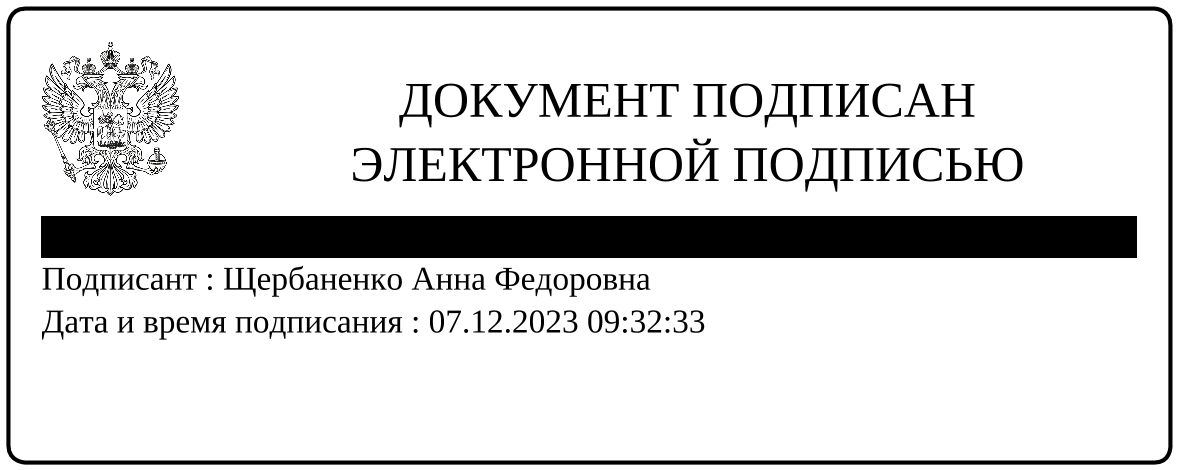 Председатель Контрольно-счетнойпалаты муниципального образованияАкбулакский район                                                                             А.Ф.ЩербаненкоНаименование налоговИсполнение по годамИсполнение по годам2023 год оценкаПрогнозПрогнозПрогнозНаименование налогов2021год 2022 год2023 год оценка2024 год2025 год2026 годНалог, взимаемый в связи с применением упрощенной системы налогообложения8354,011428,5+4028,116070,016126,016884,017559,0Единый налог на вмененный доход для отдельных видов деятельности460,0-38,2 Единый сельскохозяйственный налог1782,2838,11395,51396,51420,41448,9Налог, взимаемый в связи с применением патентной системы налогообложения.626,0716,3500,0614,0640,0666,0ИТОГО11222,217010,517927,318136,518944,419673,9КодНаименование расходовПервоначальноутвержд.2023Ожид.в2023Запланированов 2024г%к первон.утв.2023%кожид.202312345670100Общегосудар.вопросы56761,763623,0 67211,9118,4105,6  0300Национальная безопасность и правоохранительная деятельность4801,55067,95225,1108,8103,10400Национальная экономика15289,715808,715829,1103,5100,10500Жилищно-коммунальноехозяйство1961,72426,72490,9127,0102,60700Образование533723,9616596,4590233,3110,695,70800Культура54822,357931,861524,1112,2106,20900Здравоохранение420,02351,6156,037,16,61000Социальная политика43994,044424,447950,9109,0107,91100Физическая культура19717,417992,417891,690,799,41400Межбюджетные трансферты104468,0107950,998347,394,191,1ИТОГО:835960,2934173,8906860,3108,597,1